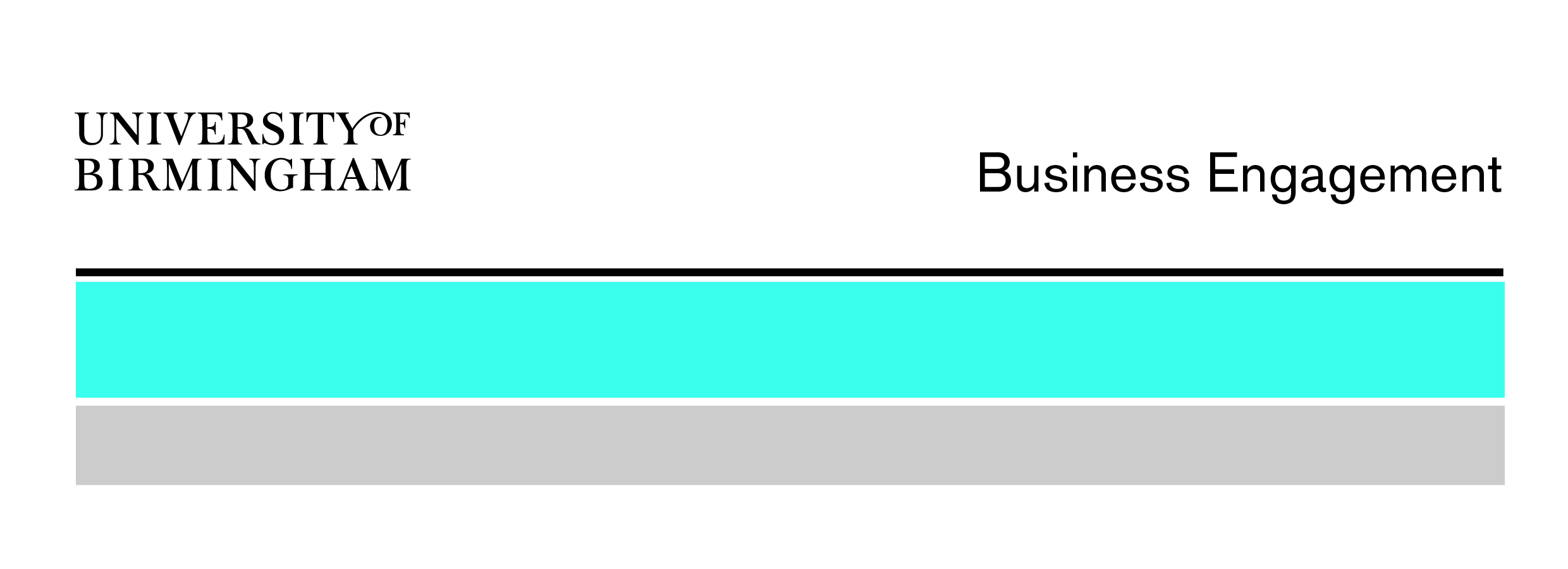 Updated: July 2017A KTS provides funding to help exploit research through the movement of skilled people both into, and out of, the University of Birmingham through secondments. The benefits to your organisationThe services of a highly qualified researcher, technical officer and/or direct access to senior academic expertise to work on a project of mutual interestAccess to the very latest technological advances emerging from the research baseThe opportunity to develop a long-term partnership with the University of Birmingham and find out more about the wide range of services available for business The objectiveThe KTS scheme supports projects in the engineering, physical, biological, biotechnology and biomedical sciences, looking to:progress the results of previous/current research towards applicationaddress an organisation’s challenges through collaborative researchaccess specialist equipment and/or skilled techniciansSecondment and funding modelsEligibility and rulesCompanies, government departments, NHS, charities and other not- for-profit organisations are eligibleProjects will run from between 6 weeks and 2 years and may have one or multiple secondeesSecondments may be full or part-time, with a minimum 10% FTE (part time secondments will receive pro-rata funding)Commercial and secondment agreements must be in place before secondments can commenceDeadlines occur quarterlyFunding range Projects funded to date have ranged from £10k - £50k.Learn moreContact:  Anthony Khan		E: a.khan.7@bham.ac.uk 		T: 0121 414 7093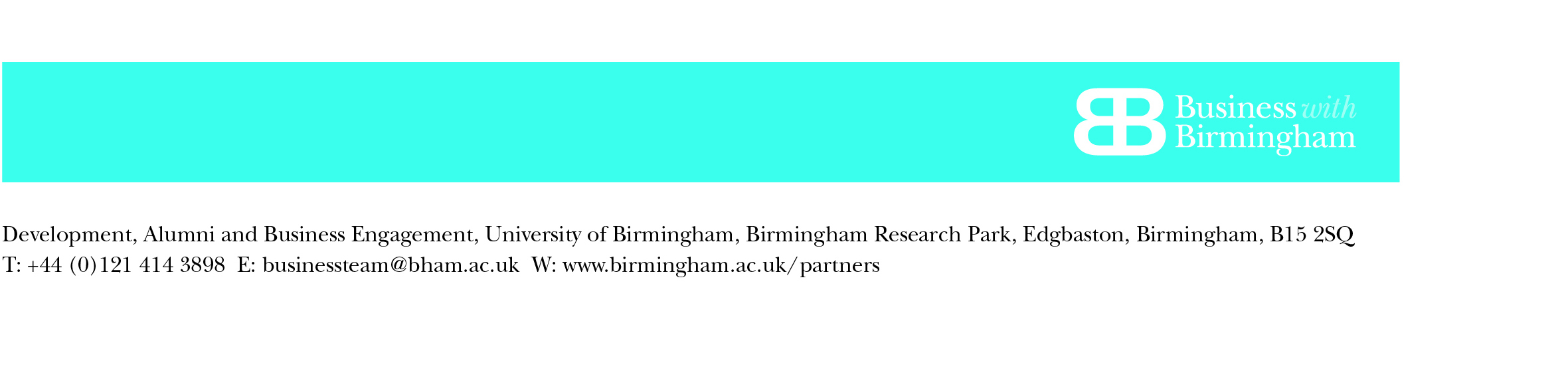 Secondments OUT of the UniversitySecondments INTO the UniversityThe KTS will provide:up to 50% of the outward secondees’ salaries, superannuation and NI contributionsreasonable travel and subsistence costs as necessary to support the secondee(s)up to 50% of the costs of consumablesThe KTS will provide:up to 50% of the inward secondees’ salaries, exclusive of pension and NI contributionsreasonable travel and subsistence costs as necessary to support the secondee(s)reasonable research consumablesYou should provide:50% or more of the secondees’ salaries, superannuation and NI contributionsappropriate infrastructure and equipment to enable the secondees’ project work50% or more of the cost of consumablesYou should provide:50% or more of the secondees’ salaries, and 100% of their pension and NI contributions